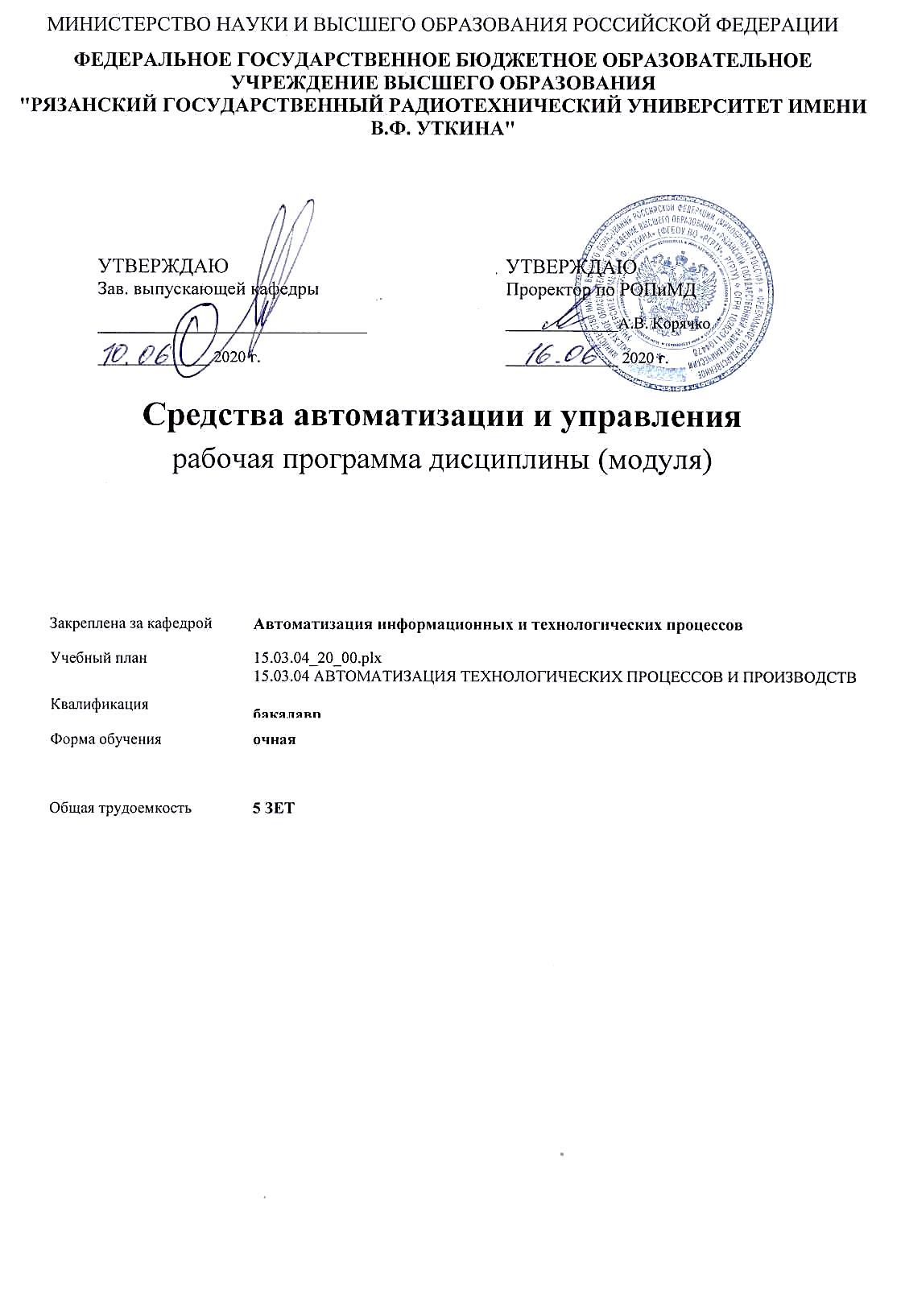 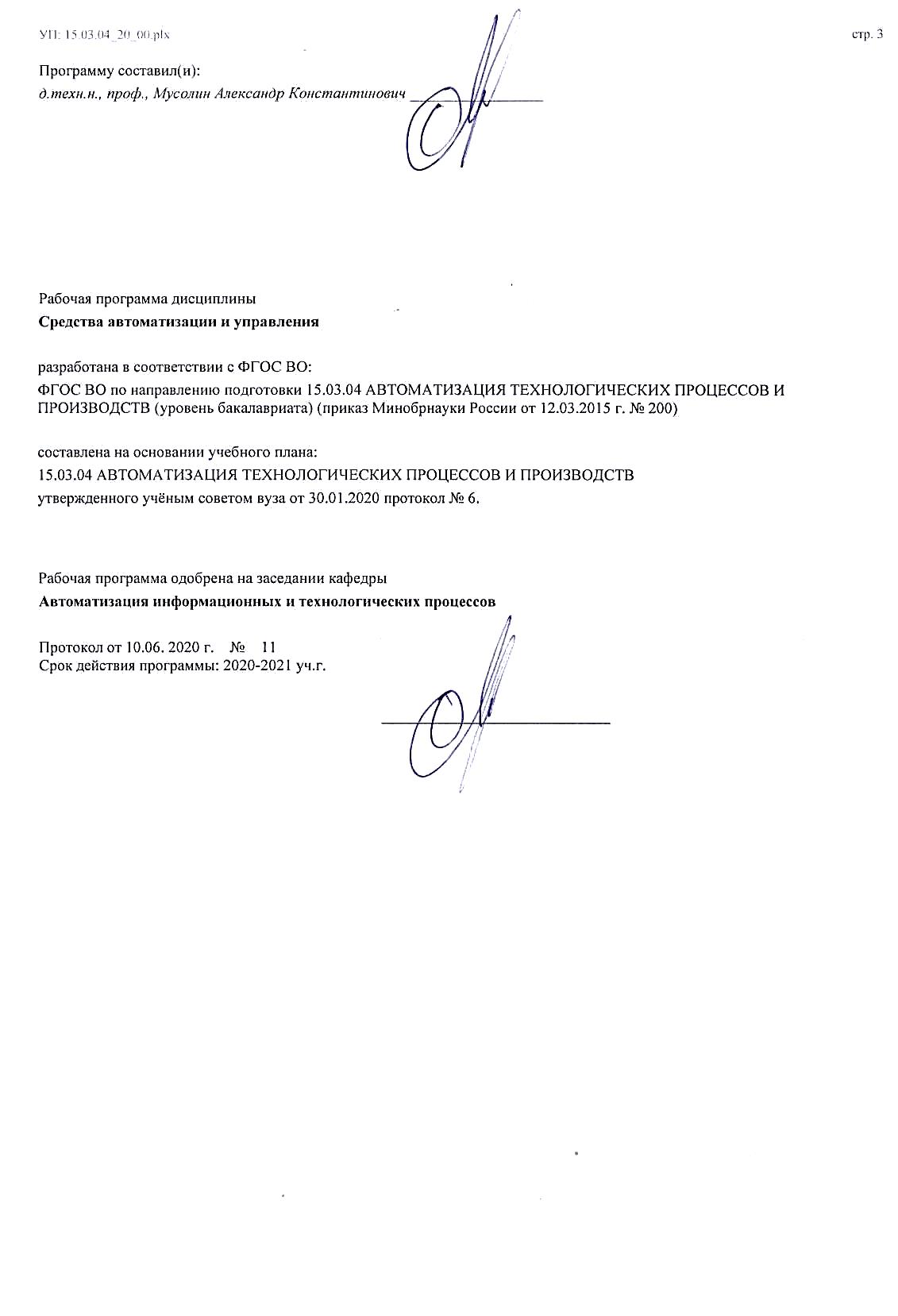 Распределение часов дисциплины по семестрамРаспределение часов дисциплины по семестрамРаспределение часов дисциплины по семестрамРаспределение часов дисциплины по семестрамРаспределение часов дисциплины по семестрамРаспределение часов дисциплины по семестрамСеместр(<Курс>.<Семестр на курсе>)5 (3.1)5 (3.1)ИтогоИтогоИтогоНедель1616ИтогоИтогоИтогоВид занятийУПРПУПРПРПЛекции3232323232Лабораторные1616161616Практические1616161616Иная контактная работа0,350,350,350,350,35Консультирование перед экзаменом и практикой22222Итого ауд.66,3566,3566,3566,3566,35Кoнтактная рабoта66,3566,3566,3566,3566,35Сам. работа6969696969Часы на контроль44,6544,6544,6544,6544,65Итого180180180180180г. Рязаньг. РязаньУП: 15.03.04_20_00.plxУП: 15.03.04_20_00.plxстр. 4Визирование РПД для исполнения в очередном учебном годуВизирование РПД для исполнения в очередном учебном годуВизирование РПД для исполнения в очередном учебном годуВизирование РПД для исполнения в очередном учебном годуРабочая программа пересмотрена, обсуждена и одобрена дляисполнения в 2021-2022 учебном году на заседании кафедрыРабочая программа пересмотрена, обсуждена и одобрена дляисполнения в 2021-2022 учебном году на заседании кафедрыРабочая программа пересмотрена, обсуждена и одобрена дляисполнения в 2021-2022 учебном году на заседании кафедрыРабочая программа пересмотрена, обсуждена и одобрена дляисполнения в 2021-2022 учебном году на заседании кафедрыАвтоматизация информационных и технологических процессовАвтоматизация информационных и технологических процессовАвтоматизация информационных и технологических процессовАвтоматизация информационных и технологических процессовПротокол от  __ __________ 2021 г.  №  __Зав. кафедрой _______________________________________Протокол от  __ __________ 2021 г.  №  __Зав. кафедрой _______________________________________Протокол от  __ __________ 2021 г.  №  __Зав. кафедрой _______________________________________Визирование РПД для исполнения в очередном учебном годуВизирование РПД для исполнения в очередном учебном годуВизирование РПД для исполнения в очередном учебном годуВизирование РПД для исполнения в очередном учебном годуРабочая программа пересмотрена, обсуждена и одобрена дляисполнения в 2022-2023 учебном году на заседании кафедрыРабочая программа пересмотрена, обсуждена и одобрена дляисполнения в 2022-2023 учебном году на заседании кафедрыРабочая программа пересмотрена, обсуждена и одобрена дляисполнения в 2022-2023 учебном году на заседании кафедрыРабочая программа пересмотрена, обсуждена и одобрена дляисполнения в 2022-2023 учебном году на заседании кафедрыАвтоматизация информационных и технологических процессовАвтоматизация информационных и технологических процессовАвтоматизация информационных и технологических процессовАвтоматизация информационных и технологических процессовПротокол от  __ __________ 2022 г.  №  __Зав. кафедрой _______________________________________Протокол от  __ __________ 2022 г.  №  __Зав. кафедрой _______________________________________Протокол от  __ __________ 2022 г.  №  __Зав. кафедрой _______________________________________Визирование РПД для исполнения в очередном учебном годуВизирование РПД для исполнения в очередном учебном годуВизирование РПД для исполнения в очередном учебном годуВизирование РПД для исполнения в очередном учебном годуРабочая программа пересмотрена, обсуждена и одобрена дляисполнения в 2023-2024 учебном году на заседании кафедрыРабочая программа пересмотрена, обсуждена и одобрена дляисполнения в 2023-2024 учебном году на заседании кафедрыРабочая программа пересмотрена, обсуждена и одобрена дляисполнения в 2023-2024 учебном году на заседании кафедрыРабочая программа пересмотрена, обсуждена и одобрена дляисполнения в 2023-2024 учебном году на заседании кафедрыАвтоматизация информационных и технологических процессовАвтоматизация информационных и технологических процессовАвтоматизация информационных и технологических процессовАвтоматизация информационных и технологических процессовПротокол от  __ __________ 2023 г.  №  __Зав. кафедрой _______________________________________Протокол от  __ __________ 2023 г.  №  __Зав. кафедрой _______________________________________Протокол от  __ __________ 2023 г.  №  __Зав. кафедрой _______________________________________Визирование РПД для исполнения в очередном учебном годуВизирование РПД для исполнения в очередном учебном годуВизирование РПД для исполнения в очередном учебном годуВизирование РПД для исполнения в очередном учебном годуРабочая программа пересмотрена, обсуждена и одобрена дляисполнения в 2024-2025 учебном году на заседании кафедрыРабочая программа пересмотрена, обсуждена и одобрена дляисполнения в 2024-2025 учебном году на заседании кафедрыРабочая программа пересмотрена, обсуждена и одобрена дляисполнения в 2024-2025 учебном году на заседании кафедрыРабочая программа пересмотрена, обсуждена и одобрена дляисполнения в 2024-2025 учебном году на заседании кафедрыАвтоматизация информационных и технологических процессовАвтоматизация информационных и технологических процессовАвтоматизация информационных и технологических процессовАвтоматизация информационных и технологических процессовПротокол от  __ __________ 2024 г.  №  __Зав. кафедрой __________________________________________Протокол от  __ __________ 2024 г.  №  __Зав. кафедрой __________________________________________Протокол от  __ __________ 2024 г.  №  __Зав. кафедрой __________________________________________УП: 15.03.04_20_00.plxУП: 15.03.04_20_00.plxУП: 15.03.04_20_00.plxстр. 51. ЦЕЛИ ОСВОЕНИЯ ДИСЦИПЛИНЫ (МОДУЛЯ)1. ЦЕЛИ ОСВОЕНИЯ ДИСЦИПЛИНЫ (МОДУЛЯ)1. ЦЕЛИ ОСВОЕНИЯ ДИСЦИПЛИНЫ (МОДУЛЯ)1. ЦЕЛИ ОСВОЕНИЯ ДИСЦИПЛИНЫ (МОДУЛЯ)1. ЦЕЛИ ОСВОЕНИЯ ДИСЦИПЛИНЫ (МОДУЛЯ)1.1Цели дисциплины:Цели дисциплины:Цели дисциплины:Цели дисциплины:1.2- сформировать у студентов знание о принципах построения, составе, назначении, характеристиках и особенностях применения средств автоматизации общепромышленного и отраслевого назначения, методики их выбора для построения автоматизированных и автоматических систем регулирования и управления.- сформировать у студентов знание о принципах построения, составе, назначении, характеристиках и особенностях применения средств автоматизации общепромышленного и отраслевого назначения, методики их выбора для построения автоматизированных и автоматических систем регулирования и управления.- сформировать у студентов знание о принципах построения, составе, назначении, характеристиках и особенностях применения средств автоматизации общепромышленного и отраслевого назначения, методики их выбора для построения автоматизированных и автоматических систем регулирования и управления.- сформировать у студентов знание о принципах построения, составе, назначении, характеристиках и особенностях применения средств автоматизации общепромышленного и отраслевого назначения, методики их выбора для построения автоматизированных и автоматических систем регулирования и управления.1.3Задачами дисциплины являются:Задачами дисциплины являются:Задачами дисциплины являются:Задачами дисциплины являются:1.4- освоение студентами знаний о типовых технических средствах автоматизации: электрических, электронных, пневматических, гидравлических и комбинированных; регулирующих устройствах и автоматических регуляторах, исполнительных механизмах, интерфейсных устройствах микропроцессорных средствах, навыков выбора технических средств для построения современных автоматизированных и автоматических систем регулирования и управления.- освоение студентами знаний о типовых технических средствах автоматизации: электрических, электронных, пневматических, гидравлических и комбинированных; регулирующих устройствах и автоматических регуляторах, исполнительных механизмах, интерфейсных устройствах микропроцессорных средствах, навыков выбора технических средств для построения современных автоматизированных и автоматических систем регулирования и управления.- освоение студентами знаний о типовых технических средствах автоматизации: электрических, электронных, пневматических, гидравлических и комбинированных; регулирующих устройствах и автоматических регуляторах, исполнительных механизмах, интерфейсных устройствах микропроцессорных средствах, навыков выбора технических средств для построения современных автоматизированных и автоматических систем регулирования и управления.- освоение студентами знаний о типовых технических средствах автоматизации: электрических, электронных, пневматических, гидравлических и комбинированных; регулирующих устройствах и автоматических регуляторах, исполнительных механизмах, интерфейсных устройствах микропроцессорных средствах, навыков выбора технических средств для построения современных автоматизированных и автоматических систем регулирования и управления.2. МЕСТО ДИСЦИПЛИНЫ (МОДУЛЯ) В СТРУКТУРЕ ОБРАЗОВАТЕЛЬНОЙ ПРОГРАММЫ2. МЕСТО ДИСЦИПЛИНЫ (МОДУЛЯ) В СТРУКТУРЕ ОБРАЗОВАТЕЛЬНОЙ ПРОГРАММЫ2. МЕСТО ДИСЦИПЛИНЫ (МОДУЛЯ) В СТРУКТУРЕ ОБРАЗОВАТЕЛЬНОЙ ПРОГРАММЫ2. МЕСТО ДИСЦИПЛИНЫ (МОДУЛЯ) В СТРУКТУРЕ ОБРАЗОВАТЕЛЬНОЙ ПРОГРАММЫ2. МЕСТО ДИСЦИПЛИНЫ (МОДУЛЯ) В СТРУКТУРЕ ОБРАЗОВАТЕЛЬНОЙ ПРОГРАММЫЦикл (раздел) ОП:Цикл (раздел) ОП:Б1.ВБ1.ВБ1.В2.1Требования к предварительной подготовке обучающегося:Требования к предварительной подготовке обучающегося:Требования к предварительной подготовке обучающегося:Требования к предварительной подготовке обучающегося:2.1.1МатематикаМатематикаМатематикаМатематика2.1.2ФизикаФизикаФизикаФизика2.1.3ИнформатикаИнформатикаИнформатикаИнформатика2.1.4Теоретические основы электротехникиТеоретические основы электротехникиТеоретические основы электротехникиТеоретические основы электротехники2.2Дисциплины (модули) и практики, для которых освоение данной дисциплины (модуля) необходимо как предшествующее:Дисциплины (модули) и практики, для которых освоение данной дисциплины (модуля) необходимо как предшествующее:Дисциплины (модули) и практики, для которых освоение данной дисциплины (модуля) необходимо как предшествующее:Дисциплины (модули) и практики, для которых освоение данной дисциплины (модуля) необходимо как предшествующее:2.2.1Практика по получению профессиональных умений и опыта профессиональной деятельностиПрактика по получению профессиональных умений и опыта профессиональной деятельностиПрактика по получению профессиональных умений и опыта профессиональной деятельностиПрактика по получению профессиональных умений и опыта профессиональной деятельности2.2.2Производственная практикаПроизводственная практикаПроизводственная практикаПроизводственная практика2.2.3Технологические процессы автоматизированных производствТехнологические процессы автоматизированных производствТехнологические процессы автоматизированных производствТехнологические процессы автоматизированных производств2.2.4Автоматизация обработки материалов концентрированными потоками энергииАвтоматизация обработки материалов концентрированными потоками энергииАвтоматизация обработки материалов концентрированными потоками энергииАвтоматизация обработки материалов концентрированными потоками энергии2.2.5Вычислительные сетиВычислительные сетиВычислительные сетиВычислительные сети2.2.6Информационные сети и телекоммуникацииИнформационные сети и телекоммуникацииИнформационные сети и телекоммуникацииИнформационные сети и телекоммуникации2.2.7Подготовка к процедуре защиты и процедура защиты выпускной квалификационной работыПодготовка к процедуре защиты и процедура защиты выпускной квалификационной работыПодготовка к процедуре защиты и процедура защиты выпускной квалификационной работыПодготовка к процедуре защиты и процедура защиты выпускной квалификационной работы2.2.8Преддипломная практикаПреддипломная практикаПреддипломная практикаПреддипломная практика3. КОМПЕТЕНЦИИ ОБУЧАЮЩЕГОСЯ, ФОРМИРУЕМЫЕ В РЕЗУЛЬТАТЕ ОСВОЕНИЯ ДИСЦИПЛИНЫ (МОДУЛЯ)3. КОМПЕТЕНЦИИ ОБУЧАЮЩЕГОСЯ, ФОРМИРУЕМЫЕ В РЕЗУЛЬТАТЕ ОСВОЕНИЯ ДИСЦИПЛИНЫ (МОДУЛЯ)3. КОМПЕТЕНЦИИ ОБУЧАЮЩЕГОСЯ, ФОРМИРУЕМЫЕ В РЕЗУЛЬТАТЕ ОСВОЕНИЯ ДИСЦИПЛИНЫ (МОДУЛЯ)3. КОМПЕТЕНЦИИ ОБУЧАЮЩЕГОСЯ, ФОРМИРУЕМЫЕ В РЕЗУЛЬТАТЕ ОСВОЕНИЯ ДИСЦИПЛИНЫ (МОДУЛЯ)3. КОМПЕТЕНЦИИ ОБУЧАЮЩЕГОСЯ, ФОРМИРУЕМЫЕ В РЕЗУЛЬТАТЕ ОСВОЕНИЯ ДИСЦИПЛИНЫ (МОДУЛЯ)ОПК-4: способностью участвовать в разработке обобщенных вариантов решения проблем, связанных с автоматизацией производств, выборе на основе анализа вариантов оптимального прогнозирования последствий решенияОПК-4: способностью участвовать в разработке обобщенных вариантов решения проблем, связанных с автоматизацией производств, выборе на основе анализа вариантов оптимального прогнозирования последствий решенияОПК-4: способностью участвовать в разработке обобщенных вариантов решения проблем, связанных с автоматизацией производств, выборе на основе анализа вариантов оптимального прогнозирования последствий решенияОПК-4: способностью участвовать в разработке обобщенных вариантов решения проблем, связанных с автоматизацией производств, выборе на основе анализа вариантов оптимального прогнозирования последствий решенияОПК-4: способностью участвовать в разработке обобщенных вариантов решения проблем, связанных с автоматизацией производств, выборе на основе анализа вариантов оптимального прогнозирования последствий решения.....Знать  Технико-экономические параметры технических средств автоматизации. Знать  Технико-экономические параметры технических средств автоматизации. Знать  Технико-экономические параметры технических средств автоматизации. Знать  Технико-экономические параметры технических средств автоматизации. Знать  Технико-экономические параметры технических средств автоматизации. Уметь  Осуществлять модернизацию и автоматизацию действующих и новых технологических процессов. Уметь  Осуществлять модернизацию и автоматизацию действующих и новых технологических процессов. Уметь  Осуществлять модернизацию и автоматизацию действующих и новых технологических процессов. Уметь  Осуществлять модернизацию и автоматизацию действующих и новых технологических процессов. Уметь  Осуществлять модернизацию и автоматизацию действующих и новых технологических процессов. Владеть  Знаниями по разработке систем автоматизации технологических процессов. Владеть  Знаниями по разработке систем автоматизации технологических процессов. Владеть  Знаниями по разработке систем автоматизации технологических процессов. Владеть  Знаниями по разработке систем автоматизации технологических процессов. Владеть  Знаниями по разработке систем автоматизации технологических процессов. ПК-7: способностью участвовать в разработке проектов по автоматизации производственных и технологических процессов, технических средств и систем автоматизации, контроля, диагностики, испытаний, управления процессами, жизненным циклом продукции и ее качеством, в практическом освоении и совершенствовании данных процессов, средств и системПК-7: способностью участвовать в разработке проектов по автоматизации производственных и технологических процессов, технических средств и систем автоматизации, контроля, диагностики, испытаний, управления процессами, жизненным циклом продукции и ее качеством, в практическом освоении и совершенствовании данных процессов, средств и системПК-7: способностью участвовать в разработке проектов по автоматизации производственных и технологических процессов, технических средств и систем автоматизации, контроля, диагностики, испытаний, управления процессами, жизненным циклом продукции и ее качеством, в практическом освоении и совершенствовании данных процессов, средств и системПК-7: способностью участвовать в разработке проектов по автоматизации производственных и технологических процессов, технических средств и систем автоматизации, контроля, диагностики, испытаний, управления процессами, жизненным циклом продукции и ее качеством, в практическом освоении и совершенствовании данных процессов, средств и системПК-7: способностью участвовать в разработке проектов по автоматизации производственных и технологических процессов, технических средств и систем автоматизации, контроля, диагностики, испытаний, управления процессами, жизненным циклом продукции и ее качеством, в практическом освоении и совершенствовании данных процессов, средств и систем.....Знать  Принципы действия и конструкции средств и систем автоматизации. Знать  Принципы действия и конструкции средств и систем автоматизации. Знать  Принципы действия и конструкции средств и систем автоматизации. Знать  Принципы действия и конструкции средств и систем автоматизации. Знать  Принципы действия и конструкции средств и систем автоматизации. Уметь  Составлять описание принципов действия и конструкции средств и систем автоматизации. Уметь  Составлять описание принципов действия и конструкции средств и систем автоматизации. Уметь  Составлять описание принципов действия и конструкции средств и систем автоматизации. Уметь  Составлять описание принципов действия и конструкции средств и систем автоматизации. Уметь  Составлять описание принципов действия и конструкции средств и систем автоматизации. Владеть  Методикой составления описания принципов действия средств и систем автоматизации. Владеть  Методикой составления описания принципов действия средств и систем автоматизации. Владеть  Методикой составления описания принципов действия средств и систем автоматизации. Владеть  Методикой составления описания принципов действия средств и систем автоматизации. Владеть  Методикой составления описания принципов действия средств и систем автоматизации. В результате освоения дисциплины (модуля) обучающийся долженВ результате освоения дисциплины (модуля) обучающийся долженВ результате освоения дисциплины (модуля) обучающийся долженВ результате освоения дисциплины (модуля) обучающийся долженВ результате освоения дисциплины (модуля) обучающийся должен3.1Знать:Знать:Знать:Знать:3.1.1Принципы действия и основные характеристики средств автоматизации и управления.Принципы действия и основные характеристики средств автоматизации и управления.Принципы действия и основные характеристики средств автоматизации и управления.Принципы действия и основные характеристики средств автоматизации и управления.УП: 15.03.04_20_00.plxУП: 15.03.04_20_00.plxУП: 15.03.04_20_00.plxстр. 63.2Уметь:Уметь:Уметь:Уметь:Уметь:Уметь:Уметь:Уметь:Уметь:3.2.1Выполнять расчеты силовой части и систем управления регулирующих устройств.Выполнять расчеты силовой части и систем управления регулирующих устройств.Выполнять расчеты силовой части и систем управления регулирующих устройств.Выполнять расчеты силовой части и систем управления регулирующих устройств.Выполнять расчеты силовой части и систем управления регулирующих устройств.Выполнять расчеты силовой части и систем управления регулирующих устройств.Выполнять расчеты силовой части и систем управления регулирующих устройств.Выполнять расчеты силовой части и систем управления регулирующих устройств.Выполнять расчеты силовой части и систем управления регулирующих устройств.3.3Владеть:Владеть:Владеть:Владеть:Владеть:Владеть:Владеть:Владеть:Владеть:3.3.1Методиками по  выбору и расчету элементной базы для средств автоматизации и управления.Методиками по  выбору и расчету элементной базы для средств автоматизации и управления.Методиками по  выбору и расчету элементной базы для средств автоматизации и управления.Методиками по  выбору и расчету элементной базы для средств автоматизации и управления.Методиками по  выбору и расчету элементной базы для средств автоматизации и управления.Методиками по  выбору и расчету элементной базы для средств автоматизации и управления.Методиками по  выбору и расчету элементной базы для средств автоматизации и управления.Методиками по  выбору и расчету элементной базы для средств автоматизации и управления.Методиками по  выбору и расчету элементной базы для средств автоматизации и управления.4. СТРУКТУРА И СОДЕРЖАНИЕ ДИСЦИПЛИНЫ (МОДУЛЯ)4. СТРУКТУРА И СОДЕРЖАНИЕ ДИСЦИПЛИНЫ (МОДУЛЯ)4. СТРУКТУРА И СОДЕРЖАНИЕ ДИСЦИПЛИНЫ (МОДУЛЯ)4. СТРУКТУРА И СОДЕРЖАНИЕ ДИСЦИПЛИНЫ (МОДУЛЯ)4. СТРУКТУРА И СОДЕРЖАНИЕ ДИСЦИПЛИНЫ (МОДУЛЯ)4. СТРУКТУРА И СОДЕРЖАНИЕ ДИСЦИПЛИНЫ (МОДУЛЯ)4. СТРУКТУРА И СОДЕРЖАНИЕ ДИСЦИПЛИНЫ (МОДУЛЯ)4. СТРУКТУРА И СОДЕРЖАНИЕ ДИСЦИПЛИНЫ (МОДУЛЯ)4. СТРУКТУРА И СОДЕРЖАНИЕ ДИСЦИПЛИНЫ (МОДУЛЯ)4. СТРУКТУРА И СОДЕРЖАНИЕ ДИСЦИПЛИНЫ (МОДУЛЯ)Код занятияКод занятияНаименование разделов и тем /вид занятия/Наименование разделов и тем /вид занятия/Семестр / КурсЧасовКомпетен-цииЛитератураФорма контроляФорма контроляРаздел 1.Раздел 1.1.11.1Современные тенденции развития средств автоматизации и управления. /Тема/Современные тенденции развития средств автоматизации и управления. /Тема/501.21.2Основные этапы развития средств автоматизации и управления технологических процессов. Функциональный состав технических средств автоматизации. Основные требования к средствам автоматизации отдельных подсистем АСУ ТП.  /Лек/Основные этапы развития средств автоматизации и управления технологических процессов. Функциональный состав технических средств автоматизации. Основные требования к средствам автоматизации отдельных подсистем АСУ ТП.  /Лек/54ОПК-4 ПК- 7Л1.2 Л1.5Л2.3Э1 Э3 Э41.31.3Стандартизация в производстве и применении ТСА.  /Ср/Стандартизация в производстве и применении ТСА.  /Ср/510ОПК-4 ПК- 7Л1.4Л2.2Э1 Э3 Э41.41.4Обобщённая техническая структура автоматической системы регулирования. /Тема/Обобщённая техническая структура автоматической системы регулирования. /Тема/501.51.5Регулирующие органы. Исполнительные механизмы, их виды, характеристики и свойства. Автоматические регуляторы прямого и косвенного действия.  /Лек/Регулирующие органы. Исполнительные механизмы, их виды, характеристики и свойства. Автоматические регуляторы прямого и косвенного действия.  /Лек/54ОПК-4 ПК- 7Л1.4 Л1.5Л2.1 Л2.2Э1 Э3 Э41.61.6Способы реализации типовых алгоритмов автоматического регулирования. Функциональные преобразования сигналов. /Ср/Способы реализации типовых алгоритмов автоматического регулирования. Функциональные преобразования сигналов. /Ср/512ОПК-4 ПК- 7Л1.2Л2.1Э1 Э3 Э41.71.7/Пр//Пр/52ОПК-4 ПК- 7Э1 Э3 Э41.81.8Электрические средства автоматизации, способы преобразования сигналов и реализации алгоритмов регулирования. /Тема/Электрические средства автоматизации, способы преобразования сигналов и реализации алгоритмов регулирования. /Тема/501.91.9Электрические сигналы связи. Гальваническое разделение цепей. Особенности управления электрическими исполнительными механизмами (ЭЙМ) постоянной скорости. Принцип действия релейно-импульсного регулятора. Структуры для реализации типовых алгоритмов регулирования при использовании ЭИМ постоянной скорости. /Лек/Электрические сигналы связи. Гальваническое разделение цепей. Особенности управления электрическими исполнительными механизмами (ЭЙМ) постоянной скорости. Принцип действия релейно-импульсного регулятора. Структуры для реализации типовых алгоритмов регулирования при использовании ЭИМ постоянной скорости. /Лек/58ОПК-4 ПК- 7Л1.1 Л1.4Л2.1 Л2.3Э1 Э3 Э41.101.10Контактные и бесконтактные пусковые устройства для управления ЭИМ. Типовые функциональные преобразования на базе пассивных и активных электрических элементов. Реализация сложных структур автоматических систем регулирования. /Ср/Контактные и бесконтактные пусковые устройства для управления ЭИМ. Типовые функциональные преобразования на базе пассивных и активных электрических элементов. Реализация сложных структур автоматических систем регулирования. /Ср/510ОПК-4 ПК- 7Л1.5Л2.3Э1 Э3 Э41.111.11/Пр//Пр/54ОПК-4 ПК- 7Э1 Э3 Э41.121.12Исследование статических и динамических характе-ристик релейно-импульсного и аналогового ПИД-регуляторов и их элементов /Лаб/Исследование статических и динамических характе-ристик релейно-импульсного и аналогового ПИД-регуляторов и их элементов /Лаб/54ОПК-4 ПК- 7Э1 Э3 Э41.131.13Промышленные комплексы средств автоматизации на основе интегральных микросхем. /Тема/Промышленные комплексы средств автоматизации на основе интегральных микросхем. /Тема/501.141.14Функциональный   состав    промышленных комплексов   средств автоматизации на основе интегральных микросхем.  /Лек/Функциональный   состав    промышленных комплексов   средств автоматизации на основе интегральных микросхем.  /Лек/54ОПК-4 ПК- 7Л1.2 Л1.3Э1 Э2 Э3 Э4УП: 15.03.04_20_00.plxУП: 15.03.04_20_00.plxстр. 71.15Примеры построения автоматических систем регулирования с использованием агрегатированных комплексов средств автоматического  регулирования.  /Ср/Примеры построения автоматических систем регулирования с использованием агрегатированных комплексов средств автоматического  регулирования.  /Ср/512ОПК-4 ПК- 7Л1.5Л2.2Э1 Э3 Э41.16/Пр//Пр/54ОПК-4 ПК- 7Э1 Э3 Э41.17Статическая и динамическая настройка автоматического регулятора /Лаб/Статическая и динамическая настройка автоматического регулятора /Лаб/54ОПК-4 ПК- 7Э1 Э3 Э41.18Микропроцессорные регулирующие и логические контроллеры. /Тема/Микропроцессорные регулирующие и логические контроллеры. /Тема/501.19Микропроцессорные средства регулирования и логического управления. Программируемые регулирующие приборы. Малоканальные микропроцессорные контроллеры и их модификации. Особенности структуры, функции и примеры применения. Характеристика   функций и переменных, принципы программирования алгоритмов и проектирования систем управления.  /Лек/Микропроцессорные средства регулирования и логического управления. Программируемые регулирующие приборы. Малоканальные микропроцессорные контроллеры и их модификации. Особенности структуры, функции и примеры применения. Характеристика   функций и переменных, принципы программирования алгоритмов и проектирования систем управления.  /Лек/58ОПК-4 ПК- 7Л1.1 Л1.5Л2.4Э1 Э3 Э41.20Многоканальные регулирующие микропроцессорные контроллеры (РМК) и контроллеры для логического управления (ЛМК). Структура, функциональные возможности, технологическое программирование и особенности применения. Работа РМК в локальных сетях распределённых АСУ ТП, стандартные интерфейсы.  /Ср/Многоканальные регулирующие микропроцессорные контроллеры (РМК) и контроллеры для логического управления (ЛМК). Структура, функциональные возможности, технологическое программирование и особенности применения. Работа РМК в локальных сетях распределённых АСУ ТП, стандартные интерфейсы.  /Ср/513ОПК-4 ПК- 7Л1.2Л2.3Э1 Э3 Э41.21/Пр//Пр/52ОПК-4 ПК- 7Л2.2Э1 Э3 Э41.22Статическая и динамическая настройка программируемого микропроцессорного регулирующего прибора (микропроцессорного контроллера) /Лаб/Статическая и динамическая настройка программируемого микропроцессорного регулирующего прибора (микропроцессорного контроллера) /Лаб/54ОПК-4Э1 Э2 Э3 Э41.23Пневматические и гидравлические средства автоматизации. /Тема/Пневматические и гидравлические средства автоматизации. /Тема/501.24Пневматические средства автоматики. Особенности и область применения.  /Лек/Пневматические средства автоматики. Особенности и область применения.  /Лек/54ОПК-4 ПК- 7Л1.2Л2.1Э1 Э3 Э41.25Функциональный и технический состав системы элементов промышленной пневмоавтоматики. Гидравлические средства автоматического регулирования и гидропривод. /Ср/Функциональный и технический состав системы элементов промышленной пневмоавтоматики. Гидравлические средства автоматического регулирования и гидропривод. /Ср/512ОПК-4 ПК- 7Л1.1Л2.4Э1 Э3 Э41.26/Пр//Пр/54ОПК-4 ПК- 7Э1 Э3 Э41.27Исследование статических и динамических характеристик пневматического регулятора и его элементов /Лаб/Исследование статических и динамических характеристик пневматического регулятора и его элементов /Лаб/54ОПК-4 ПК- 7Э1 Э3 Э41.28/ИКР//ИКР/50,35ОПК-4 ПК- 7Э1 Э3 Э41.29/Кнс//Кнс/52ОПК-4 ПК- 7Э1 Э3 Э41.30/Экзамен//Экзамен/544,65ОПК-4 ПК- 7Э1 Э3 Э45. ОЦЕНОЧНЫЕ МАТЕРИАЛЫ ПО ДИСЦИПЛИНЕ (МОДУЛЮ)5. ОЦЕНОЧНЫЕ МАТЕРИАЛЫ ПО ДИСЦИПЛИНЕ (МОДУЛЮ)5. ОЦЕНОЧНЫЕ МАТЕРИАЛЫ ПО ДИСЦИПЛИНЕ (МОДУЛЮ)5. ОЦЕНОЧНЫЕ МАТЕРИАЛЫ ПО ДИСЦИПЛИНЕ (МОДУЛЮ)5. ОЦЕНОЧНЫЕ МАТЕРИАЛЫ ПО ДИСЦИПЛИНЕ (МОДУЛЮ)5. ОЦЕНОЧНЫЕ МАТЕРИАЛЫ ПО ДИСЦИПЛИНЕ (МОДУЛЮ)5. ОЦЕНОЧНЫЕ МАТЕРИАЛЫ ПО ДИСЦИПЛИНЕ (МОДУЛЮ)5. ОЦЕНОЧНЫЕ МАТЕРИАЛЫ ПО ДИСЦИПЛИНЕ (МОДУЛЮ)5. ОЦЕНОЧНЫЕ МАТЕРИАЛЫ ПО ДИСЦИПЛИНЕ (МОДУЛЮ)«Оценочные материалы приведены в приложении к рабочей программе дисциплины (см. документ «Оценочные материалы по дисциплине «редства автоматизации и управления»»).«Оценочные материалы приведены в приложении к рабочей программе дисциплины (см. документ «Оценочные материалы по дисциплине «редства автоматизации и управления»»).«Оценочные материалы приведены в приложении к рабочей программе дисциплины (см. документ «Оценочные материалы по дисциплине «редства автоматизации и управления»»).«Оценочные материалы приведены в приложении к рабочей программе дисциплины (см. документ «Оценочные материалы по дисциплине «редства автоматизации и управления»»).«Оценочные материалы приведены в приложении к рабочей программе дисциплины (см. документ «Оценочные материалы по дисциплине «редства автоматизации и управления»»).«Оценочные материалы приведены в приложении к рабочей программе дисциплины (см. документ «Оценочные материалы по дисциплине «редства автоматизации и управления»»).«Оценочные материалы приведены в приложении к рабочей программе дисциплины (см. документ «Оценочные материалы по дисциплине «редства автоматизации и управления»»).«Оценочные материалы приведены в приложении к рабочей программе дисциплины (см. документ «Оценочные материалы по дисциплине «редства автоматизации и управления»»).«Оценочные материалы приведены в приложении к рабочей программе дисциплины (см. документ «Оценочные материалы по дисциплине «редства автоматизации и управления»»).6. УЧЕБНО-МЕТОДИЧЕСКОЕ И ИНФОРМАЦИОННОЕ ОБЕСПЕЧЕНИЕ ДИСЦИПЛИНЫ (МОДУЛЯ)6. УЧЕБНО-МЕТОДИЧЕСКОЕ И ИНФОРМАЦИОННОЕ ОБЕСПЕЧЕНИЕ ДИСЦИПЛИНЫ (МОДУЛЯ)6. УЧЕБНО-МЕТОДИЧЕСКОЕ И ИНФОРМАЦИОННОЕ ОБЕСПЕЧЕНИЕ ДИСЦИПЛИНЫ (МОДУЛЯ)6. УЧЕБНО-МЕТОДИЧЕСКОЕ И ИНФОРМАЦИОННОЕ ОБЕСПЕЧЕНИЕ ДИСЦИПЛИНЫ (МОДУЛЯ)6. УЧЕБНО-МЕТОДИЧЕСКОЕ И ИНФОРМАЦИОННОЕ ОБЕСПЕЧЕНИЕ ДИСЦИПЛИНЫ (МОДУЛЯ)6. УЧЕБНО-МЕТОДИЧЕСКОЕ И ИНФОРМАЦИОННОЕ ОБЕСПЕЧЕНИЕ ДИСЦИПЛИНЫ (МОДУЛЯ)6. УЧЕБНО-МЕТОДИЧЕСКОЕ И ИНФОРМАЦИОННОЕ ОБЕСПЕЧЕНИЕ ДИСЦИПЛИНЫ (МОДУЛЯ)6. УЧЕБНО-МЕТОДИЧЕСКОЕ И ИНФОРМАЦИОННОЕ ОБЕСПЕЧЕНИЕ ДИСЦИПЛИНЫ (МОДУЛЯ)6. УЧЕБНО-МЕТОДИЧЕСКОЕ И ИНФОРМАЦИОННОЕ ОБЕСПЕЧЕНИЕ ДИСЦИПЛИНЫ (МОДУЛЯ)6.1. Рекомендуемая литература6.1. Рекомендуемая литература6.1. Рекомендуемая литература6.1. Рекомендуемая литература6.1. Рекомендуемая литература6.1. Рекомендуемая литература6.1. Рекомендуемая литература6.1. Рекомендуемая литература6.1. Рекомендуемая литератураУП: 15.03.04_20_00.plxУП: 15.03.04_20_00.plxУП: 15.03.04_20_00.plxУП: 15.03.04_20_00.plxстр. 86.1.1. Основная литература6.1.1. Основная литература6.1.1. Основная литература6.1.1. Основная литература6.1.1. Основная литература6.1.1. Основная литература6.1.1. Основная литература6.1.1. Основная литература№Авторы, составителиЗаглавиеЗаглавиеЗаглавиеИздательство, годКоличество/название ЭБСКоличество/название ЭБСЛ1.1Крылов Ю. А., Карандаев А. С., Медведев В. Н.Энергосбережение и автоматизация производства в теплоэнергетическом хозяйстве города. Частотно- регулируемый электроприводЭнергосбережение и автоматизация производства в теплоэнергетическом хозяйстве города. Частотно- регулируемый электроприводЭнергосбережение и автоматизация производства в теплоэнергетическом хозяйстве города. Частотно- регулируемый электроприводСанкт- Петербург: Лань, 2013, 176 с.978-5-8114- 1469-7, http://e.lanboo k.com/books/e lement.php? pl1_cid=25&p l1_id=10251978-5-8114- 1469-7, http://e.lanboo k.com/books/e lement.php? pl1_cid=25&p l1_id=10251Л1.2Тилипалов В.Н., Алексеев Л.Н., Лобановский А.И., Сандалин Е.Н.Комплексная автоматизация производства в радиоэлектронной промышленностиКомплексная автоматизация производства в радиоэлектронной промышленностиКомплексная автоматизация производства в радиоэлектронной промышленностиМ.:Машиностр оение, 1990, 248с.5-217-00991- 8, 15-217-00991- 8, 1Л1.3Асфаль Р.Роботы и автоматизация производстваРоботы и автоматизация производстваРоботы и автоматизация производстваМ.:Машиностр оение, 1989, 448с.5-217-00620- Х, 15-217-00620- Х, 1Л1.4Под ред.Достанко А.П.,Чабдарова Ш.М.Технология и автоматизация производства радиоэлектронной аппаратуры : Учеб.для вузовТехнология и автоматизация производства радиоэлектронной аппаратуры : Учеб.для вузовТехнология и автоматизация производства радиоэлектронной аппаратуры : Учеб.для вузовМ.:Радио и связь, 1989, 623с.5-256-00292- 9, 15-256-00292- 9, 1Л1.5Шандров Б.В., Шапарин А.А., Чудаков А.Д.Автоматизация производства(металлообработка) : Учеб.Автоматизация производства(металлообработка) : Учеб.Автоматизация производства(металлообработка) : Учеб.М.:ИРПО:Акад емия, 2002, 255с.5-8222-0176- 8,5-7695-1055 -2, 15-8222-0176- 8,5-7695-1055 -2, 16.1.2. Дополнительная литература6.1.2. Дополнительная литература6.1.2. Дополнительная литература6.1.2. Дополнительная литература6.1.2. Дополнительная литература6.1.2. Дополнительная литература6.1.2. Дополнительная литература6.1.2. Дополнительная литература№Авторы, составителиЗаглавиеЗаглавиеЗаглавиеИздательство, годКоличество/название ЭБСКоличество/название ЭБСЛ2.1Калашников А.С., Калашников С.Н.Комплексная автоматизация производства зубчатых колесКомплексная автоматизация производства зубчатых колесКомплексная автоматизация производства зубчатых колесМ.:Машиностр оение, 1991, 288с.5-217-01249- 8, 15-217-01249- 8, 1Л2.2Кожарский Г.В., Орехов В.И.Бортовые источники электропитания.Автоматизация производстваБортовые источники электропитания.Автоматизация производстваБортовые источники электропитания.Автоматизация производстваЛ.:Судостроен ие, 1990, 168с.5-7355-0251- 4, 15-7355-0251- 4, 1Л2.3Дементиевская Г.А.Автоматизация производства с помощью современных роботов : (По данным отеч.и зарубеж.печати за 1985-1988гг.)Автоматизация производства с помощью современных роботов : (По данным отеч.и зарубеж.печати за 1985-1988гг.)Автоматизация производства с помощью современных роботов : (По данным отеч.и зарубеж.печати за 1985-1988гг.)М., 1989, 62с., 1, 1Л2.4Крылов Ю.А., Карандаев А.С., Медведев В.Н.Энергосбережение и автоматизация производства в теплоэнергетическом хозяйстве города. Частотно- регулируемый электропривод : учеб. пособиеЭнергосбережение и автоматизация производства в теплоэнергетическом хозяйстве города. Частотно- регулируемый электропривод : учеб. пособиеЭнергосбережение и автоматизация производства в теплоэнергетическом хозяйстве города. Частотно- регулируемый электропривод : учеб. пособиеСПб.: Лань, 2013, 176с.978-5-8114- 1469-7, 1978-5-8114- 1469-7, 16.2. Перечень ресурсов информационно-телекоммуникационной сети "Интернет"6.2. Перечень ресурсов информационно-телекоммуникационной сети "Интернет"6.2. Перечень ресурсов информационно-телекоммуникационной сети "Интернет"6.2. Перечень ресурсов информационно-телекоммуникационной сети "Интернет"6.2. Перечень ресурсов информационно-телекоммуникационной сети "Интернет"6.2. Перечень ресурсов информационно-телекоммуникационной сети "Интернет"6.2. Перечень ресурсов информационно-телекоммуникационной сети "Интернет"6.2. Перечень ресурсов информационно-телекоммуникационной сети "Интернет"Э1Единое окно доступа к образовательным ресурсамЕдиное окно доступа к образовательным ресурсамЕдиное окно доступа к образовательным ресурсамЕдиное окно доступа к образовательным ресурсамЕдиное окно доступа к образовательным ресурсамЕдиное окно доступа к образовательным ресурсамЕдиное окно доступа к образовательным ресурсамЭ2Электронная библиотекаЭлектронная библиотекаЭлектронная библиотекаЭлектронная библиотекаЭлектронная библиотекаЭлектронная библиотекаЭлектронная библиотекаЭ3Интернет Университет Информационных ТехнологийИнтернет Университет Информационных ТехнологийИнтернет Университет Информационных ТехнологийИнтернет Университет Информационных ТехнологийИнтернет Университет Информационных ТехнологийИнтернет Университет Информационных ТехнологийИнтернет Университет Информационных ТехнологийЭ46.3 Перечень программного обеспечения и информационных справочных систем6.3.1 Перечень лицензионного и свободно распространяемого программного обеспечения, в том числе отечественного производства6.3 Перечень программного обеспечения и информационных справочных систем6.3.1 Перечень лицензионного и свободно распространяемого программного обеспечения, в том числе отечественного производства6.3 Перечень программного обеспечения и информационных справочных систем6.3.1 Перечень лицензионного и свободно распространяемого программного обеспечения, в том числе отечественного производства6.3 Перечень программного обеспечения и информационных справочных систем6.3.1 Перечень лицензионного и свободно распространяемого программного обеспечения, в том числе отечественного производства6.3 Перечень программного обеспечения и информационных справочных систем6.3.1 Перечень лицензионного и свободно распространяемого программного обеспечения, в том числе отечественного производства6.3 Перечень программного обеспечения и информационных справочных систем6.3.1 Перечень лицензионного и свободно распространяемого программного обеспечения, в том числе отечественного производства6.3 Перечень программного обеспечения и информационных справочных систем6.3.1 Перечень лицензионного и свободно распространяемого программного обеспечения, в том числе отечественного производства6.3 Перечень программного обеспечения и информационных справочных систем6.3.1 Перечень лицензионного и свободно распространяемого программного обеспечения, в том числе отечественного производстваНаименованиеНаименованиеНаименованиеОписаниеОписаниеОписаниеОписаниеОписаниеОперационная система WindowsОперационная система WindowsОперационная система WindowsКоммерческая лицензияКоммерческая лицензияКоммерческая лицензияКоммерческая лицензияКоммерческая лицензияOpenOfficeOpenOfficeOpenOfficeСвободное ПОСвободное ПОСвободное ПОСвободное ПОСвободное ПОKaspersky Endpoint SecurityKaspersky Endpoint SecurityKaspersky Endpoint SecurityКоммерческая лицензияКоммерческая лицензияКоммерческая лицензияКоммерческая лицензияКоммерческая лицензияLibreOfficeLibreOfficeLibreOfficeСвободное ПОСвободное ПОСвободное ПОСвободное ПОСвободное ПО6.3.2 Перечень информационных справочных систем6.3.2 Перечень информационных справочных систем6.3.2 Перечень информационных справочных систем6.3.2 Перечень информационных справочных систем6.3.2 Перечень информационных справочных систем6.3.2 Перечень информационных справочных систем6.3.2 Перечень информационных справочных систем6.3.2 Перечень информационных справочных систем7. МАТЕРИАЛЬНО-ТЕХНИЧЕСКОЕ ОБЕСПЕЧЕНИЕ ДИСЦИПЛИНЫ (МОДУЛЯ)7. МАТЕРИАЛЬНО-ТЕХНИЧЕСКОЕ ОБЕСПЕЧЕНИЕ ДИСЦИПЛИНЫ (МОДУЛЯ)7. МАТЕРИАЛЬНО-ТЕХНИЧЕСКОЕ ОБЕСПЕЧЕНИЕ ДИСЦИПЛИНЫ (МОДУЛЯ)7. МАТЕРИАЛЬНО-ТЕХНИЧЕСКОЕ ОБЕСПЕЧЕНИЕ ДИСЦИПЛИНЫ (МОДУЛЯ)7. МАТЕРИАЛЬНО-ТЕХНИЧЕСКОЕ ОБЕСПЕЧЕНИЕ ДИСЦИПЛИНЫ (МОДУЛЯ)7. МАТЕРИАЛЬНО-ТЕХНИЧЕСКОЕ ОБЕСПЕЧЕНИЕ ДИСЦИПЛИНЫ (МОДУЛЯ)7. МАТЕРИАЛЬНО-ТЕХНИЧЕСКОЕ ОБЕСПЕЧЕНИЕ ДИСЦИПЛИНЫ (МОДУЛЯ)7. МАТЕРИАЛЬНО-ТЕХНИЧЕСКОЕ ОБЕСПЕЧЕНИЕ ДИСЦИПЛИНЫ (МОДУЛЯ)УП: 15.03.04_20_00.plxУП: 15.03.04_20_00.plxстр. 91117а учебно-административный корпус. Учебная аудитория для проведения занятий лекционного и семинарского типа, групповых и индивидуальных консультаций, текущего контроля и промежуточной аттестации Всего 50 место (без учёта места преподавателя). 1 мультимедиа проектор BenQ 721, 1 документ-камера Aver Visio 330, 1 экран, 1 компьютер FORMOZA на базе Core2 - 6700 с возможностью подключения к сети «Интернет» и обеспечением доступа в электронную информационно-образовательную среду РГРТУ. Посадочные места: студенты - 25 столов + 50 стульев.    преподаватель - 1 стол + 1 стул. 1 доска аудиторная.117а учебно-административный корпус. Учебная аудитория для проведения занятий лекционного и семинарского типа, групповых и индивидуальных консультаций, текущего контроля и промежуточной аттестации Всего 50 место (без учёта места преподавателя). 1 мультимедиа проектор BenQ 721, 1 документ-камера Aver Visio 330, 1 экран, 1 компьютер FORMOZA на базе Core2 - 6700 с возможностью подключения к сети «Интернет» и обеспечением доступа в электронную информационно-образовательную среду РГРТУ. Посадочные места: студенты - 25 столов + 50 стульев.    преподаватель - 1 стол + 1 стул. 1 доска аудиторная.117а учебно-административный корпус. Учебная аудитория для проведения занятий лекционного и семинарского типа, групповых и индивидуальных консультаций, текущего контроля и промежуточной аттестации Всего 50 место (без учёта места преподавателя). 1 мультимедиа проектор BenQ 721, 1 документ-камера Aver Visio 330, 1 экран, 1 компьютер FORMOZA на базе Core2 - 6700 с возможностью подключения к сети «Интернет» и обеспечением доступа в электронную информационно-образовательную среду РГРТУ. Посадочные места: студенты - 25 столов + 50 стульев.    преподаватель - 1 стол + 1 стул. 1 доска аудиторная.2213а учебно-административный корпус. Учебная лаборатория, оснащенная лабораторным оборудованием Всего 30 мест (без учёта места преподавателя). 7 компьютеров, из них:    2 компьютера Celeron.    1 компьютера Pentium 1 компьютера Pentium 2.    2 компьютера Pentium 3    1 компьютера Pentium 4 без подключения к сети «Интернет» и обеспечением доступа в электронную информационно-образовательную среду РГРТУ. Учебный лабораторные стенды:    1 стенд - «Линейный стабилизатор напряжения»,1 стенд - «Импульсный стабилизатор напряжения»,1 стенд - "LG- преобразователь частоты»,1 стенд - "Демонстрационный комплект Адам-400 "Локальная АСУ ТП"",    1 стенд - "Демонстрационный комплект Адам-400 "Распределённая АСУ ТП"",    1 стенд -"Учебно-лабораторный стенд SDK4.0",    1 стенд - "Учебно-лабораторный стендSDK-1|1|E",1 стенд - комплект оборудования «Основы электроники».Посадочные места:    студенты - 10 столов + 30 стульев.    преподаватель - 1 стол + 2 стула. 1 доска учебная ДА- 12/ДПа (для пояснений).213а учебно-административный корпус. Учебная лаборатория, оснащенная лабораторным оборудованием Всего 30 мест (без учёта места преподавателя). 7 компьютеров, из них:    2 компьютера Celeron.    1 компьютера Pentium 1 компьютера Pentium 2.    2 компьютера Pentium 3    1 компьютера Pentium 4 без подключения к сети «Интернет» и обеспечением доступа в электронную информационно-образовательную среду РГРТУ. Учебный лабораторные стенды:    1 стенд - «Линейный стабилизатор напряжения»,1 стенд - «Импульсный стабилизатор напряжения»,1 стенд - "LG- преобразователь частоты»,1 стенд - "Демонстрационный комплект Адам-400 "Локальная АСУ ТП"",    1 стенд - "Демонстрационный комплект Адам-400 "Распределённая АСУ ТП"",    1 стенд -"Учебно-лабораторный стенд SDK4.0",    1 стенд - "Учебно-лабораторный стендSDK-1|1|E",1 стенд - комплект оборудования «Основы электроники».Посадочные места:    студенты - 10 столов + 30 стульев.    преподаватель - 1 стол + 2 стула. 1 доска учебная ДА- 12/ДПа (для пояснений).213а учебно-административный корпус. Учебная лаборатория, оснащенная лабораторным оборудованием Всего 30 мест (без учёта места преподавателя). 7 компьютеров, из них:    2 компьютера Celeron.    1 компьютера Pentium 1 компьютера Pentium 2.    2 компьютера Pentium 3    1 компьютера Pentium 4 без подключения к сети «Интернет» и обеспечением доступа в электронную информационно-образовательную среду РГРТУ. Учебный лабораторные стенды:    1 стенд - «Линейный стабилизатор напряжения»,1 стенд - «Импульсный стабилизатор напряжения»,1 стенд - "LG- преобразователь частоты»,1 стенд - "Демонстрационный комплект Адам-400 "Локальная АСУ ТП"",    1 стенд - "Демонстрационный комплект Адам-400 "Распределённая АСУ ТП"",    1 стенд -"Учебно-лабораторный стенд SDK4.0",    1 стенд - "Учебно-лабораторный стендSDK-1|1|E",1 стенд - комплект оборудования «Основы электроники».Посадочные места:    студенты - 10 столов + 30 стульев.    преподаватель - 1 стол + 2 стула. 1 доска учебная ДА- 12/ДПа (для пояснений).8. МЕТОДИЧЕСКИЕ МАТЕРИАЛЫ ПО ДИСЦИПЛИНЕ (МОДУЛЮ)8. МЕТОДИЧЕСКИЕ МАТЕРИАЛЫ ПО ДИСЦИПЛИНЕ (МОДУЛЮ)8. МЕТОДИЧЕСКИЕ МАТЕРИАЛЫ ПО ДИСЦИПЛИНЕ (МОДУЛЮ)8. МЕТОДИЧЕСКИЕ МАТЕРИАЛЫ ПО ДИСЦИПЛИНЕ (МОДУЛЮ)«Методическое обеспечение дисциплины приведено в приложении к рабочей программе дисциплины (см. документ «Методические указания дисциплины «Средства автоматизации и управления»»).«Методическое обеспечение дисциплины приведено в приложении к рабочей программе дисциплины (см. документ «Методические указания дисциплины «Средства автоматизации и управления»»).«Методическое обеспечение дисциплины приведено в приложении к рабочей программе дисциплины (см. документ «Методические указания дисциплины «Средства автоматизации и управления»»).«Методическое обеспечение дисциплины приведено в приложении к рабочей программе дисциплины (см. документ «Методические указания дисциплины «Средства автоматизации и управления»»).